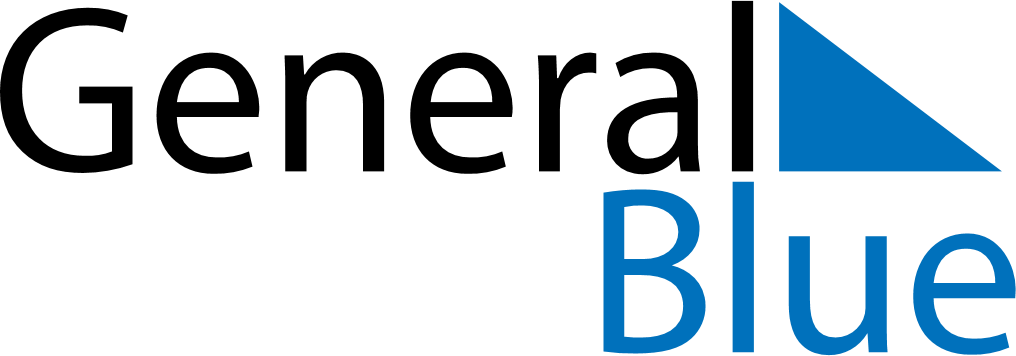 March 2024March 2024March 2024March 2024SwedenSwedenSwedenSundayMondayTuesdayWednesdayThursdayFridayFridaySaturday11234567889Vasaloppet101112131415151617181920212222232425262728292930Marie BebådelsedagMaundy ThursdayGood FridayGood FridayEaster Saturday31Easter Sunday